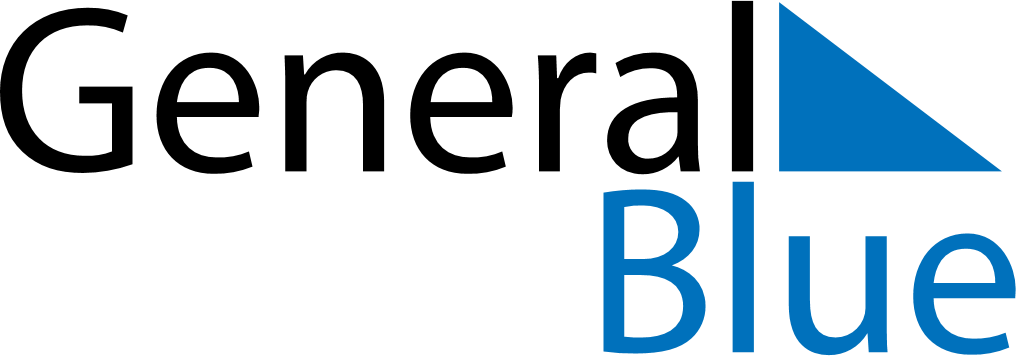 November 2024November 2024November 2024November 2024CroatiaCroatiaCroatiaMondayTuesdayWednesdayThursdayFridaySaturdaySaturdaySunday1223All Saints’ Day45678991011121314151616171819202122232324Remembrance Day25262728293030